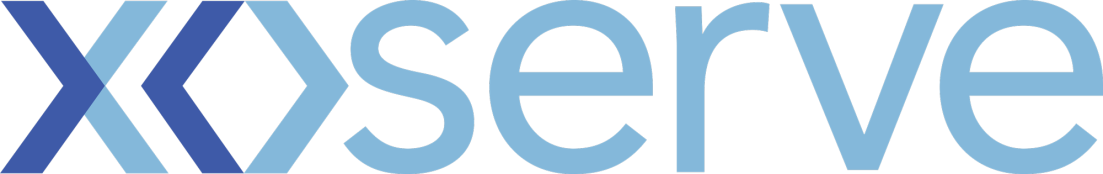 DSC Change ProposalChange Reference Number:  XRN3477 (UKLP112)Customers to fill out all of the information in this colourXoserve to fill out all of the information in this colour Please send the completed forms to: .box.xoserve.portfoliooffice@xoserve.comChange TitleMissing Key Data Items from iGTs to Shippers (Plot Number)Date Raised07/07/15Sponsor OrganisationXoserveSponsor NameLee ChambersSponsor Contact Detailsmailto:lee.chambers@xoserve.comXoserve Contact NameSteve NunningtonXoserve Contact Details mailto:steve.j.nunnington@xoserve.comChange StatusApproved Section 1: Impacted PartiesSection 1: Impacted PartiesCustomer Class(es)ShippersSection 2: Proposer Requirements / Final (redlined) ChangeSection 2: Proposer Requirements / Final (redlined) ChangeChange Description: Following the completion of the File Format Detailed Design, Shippers have identified that there is no flow within the current Shipper File Formats of the Plot Number that is required. The requirement under consideration is the provision and amendment of Plot addresses to Shippers. In current iGT world the plot number is first provided to a Shipper by the iGT in a report known as the PSR (Project Summary Report) and is also provided to Shippers by the iGT at the point of a meter installation in a file known as the Meter Fit Report. Shippers use the data provided in both flows to ensure the meter installation and address details are correct before registering the site. Under Single Service Provision proposals, iGTs will request Xoserve to create Meter Points once the PSR is in place, with all the associated data flowing through Xoserve to the Shipper. The Meter Fit Report will no longer be provided by iGTs to Shippers, with this flow being replaced by an RGMA ‘Onjob’ file. In order to conform to existing UK Link address format, iGTs were advised by Xoserve to populate plot number data in the Delivery Point Alias field. Industry requirements state that the shipper will be made aware of iGT meter point address data captured during the iGT meter point creation & amendment process, which we will be doing via the AES file, however Delivery Point Alias is not contained within this file. The upshot is that under the current design proposals the Shipper will not be made aware of the plot details on iGT sites. Xoserve performed a flash assessment back in July 2015 and presented the following options for consideration by the industry. Following several meetings in August / September 2015, Shippers and iGTs were unable to reach a mutual decision on the most appropriate option to take forward. Therefore these options were not progressed at the time and it was agreed to revisit following Nexus Implementation. Requirements Discussion Output: The above change description is clear and adequate. Two options suggested as per change request are as: 1. Create a new filed for plot address on AES file format – This option will lead to major changes to industry flows as the file flow would be needed in several processes. It is identified as complex and potentially costly to industry 2. Utilise existing field ‘Building Name’ to populate plot address. – This option is not recommended for data quality issues. Additionally Wipro technical team has recommended a 3rd option which is create a new address record format similar to S70 record format but with plot address added onto it. This is ensure that it not impact several other processes that use S70 record format. This new address record format should only be part of AES, IMC and IMA file formats. Note: - This change’s original Xoserve Change Request number was UKLP112.Impacted System(s): SAP ISU, SAP PO, AMT Marketflow and EFT – potentially CMS, Data Enquiry and SAP BW Change Description: Following the completion of the File Format Detailed Design, Shippers have identified that there is no flow within the current Shipper File Formats of the Plot Number that is required. The requirement under consideration is the provision and amendment of Plot addresses to Shippers. In current iGT world the plot number is first provided to a Shipper by the iGT in a report known as the PSR (Project Summary Report) and is also provided to Shippers by the iGT at the point of a meter installation in a file known as the Meter Fit Report. Shippers use the data provided in both flows to ensure the meter installation and address details are correct before registering the site. Under Single Service Provision proposals, iGTs will request Xoserve to create Meter Points once the PSR is in place, with all the associated data flowing through Xoserve to the Shipper. The Meter Fit Report will no longer be provided by iGTs to Shippers, with this flow being replaced by an RGMA ‘Onjob’ file. In order to conform to existing UK Link address format, iGTs were advised by Xoserve to populate plot number data in the Delivery Point Alias field. Industry requirements state that the shipper will be made aware of iGT meter point address data captured during the iGT meter point creation & amendment process, which we will be doing via the AES file, however Delivery Point Alias is not contained within this file. The upshot is that under the current design proposals the Shipper will not be made aware of the plot details on iGT sites. Xoserve performed a flash assessment back in July 2015 and presented the following options for consideration by the industry. Following several meetings in August / September 2015, Shippers and iGTs were unable to reach a mutual decision on the most appropriate option to take forward. Therefore these options were not progressed at the time and it was agreed to revisit following Nexus Implementation. Requirements Discussion Output: The above change description is clear and adequate. Two options suggested as per change request are as: 1. Create a new filed for plot address on AES file format – This option will lead to major changes to industry flows as the file flow would be needed in several processes. It is identified as complex and potentially costly to industry 2. Utilise existing field ‘Building Name’ to populate plot address. – This option is not recommended for data quality issues. Additionally Wipro technical team has recommended a 3rd option which is create a new address record format similar to S70 record format but with plot address added onto it. This is ensure that it not impact several other processes that use S70 record format. This new address record format should only be part of AES, IMC and IMA file formats. Note: - This change’s original Xoserve Change Request number was UKLP112.Impacted System(s): SAP ISU, SAP PO, AMT Marketflow and EFT – potentially CMS, Data Enquiry and SAP BW Proposed ReleaseR2 / DD/MM/YYYYProposed IA Period 10WD / 30WD / XXWDSection 3: Benefits and Justification Section 3: Benefits and Justification This is a missed file format requirement from Wipro’s initial file format baseline and is a requirement for Shippers to receive from Xoserve to support their business processes. Dependent on options, there may be a need to amend file formats, changes of which will need to be documented with its hierarchy and Wipro will need to build this into SAP ISU, PO, AMT Market flow etc., along with data being created /amended and displayed appropriately to Users.This is a missed file format requirement from Wipro’s initial file format baseline and is a requirement for Shippers to receive from Xoserve to support their business processes. Dependent on options, there may be a need to amend file formats, changes of which will need to be documented with its hierarchy and Wipro will need to build this into SAP ISU, PO, AMT Market flow etc., along with data being created /amended and displayed appropriately to Users.Section 4: Delivery Sub-Group (DSG) Recommendations Section 4: Delivery Sub-Group (DSG) Recommendations DSG RecommendationApprove / Reject / Defer DSG Recommended ReleaseRelease X: Feb / Jun / Nov XX or Adhoc DD/MM/YYYYSection 5: DSC Consultation  Section 5: DSC Consultation  IssuedYes / NoDate(s) IssuedComms Ref(s)Number of ResponsesSection 6: FundingSection 6: FundingFunding Classes ☐ Shipper                                                            XX% = £XXXX.XX☐ National Grid Transmission                             XX% = £XXXX.XX☐ Distribution Network Operator                         XX% = £XXXX.XX☐ iGT                                                                   XX% = £XXXX.XXTOTAL                                                                           = £XXXX.XXService Line(s)ROM or funding details Funding Comments Section 7: DSC Voting OutcomeSection 7: DSC Voting OutcomeSolution Voting ☐ Shipper                                      Approve / Reject / NA / Abstain☐ National Grid Transmission       Approve / Reject / NA / Abstain	☐ Distribution Network Operator   Approve / Reject / NA / Abstain☐ iGT                                             Approve / Reject / NA / Abstain Meeting Date XX/XX/XXXXRelease DateRelease X: Feb / Jun / Nov XX or Adhoc DD/MM/YYYY or NAOverall Outcome Approved for Release X / Rejected 